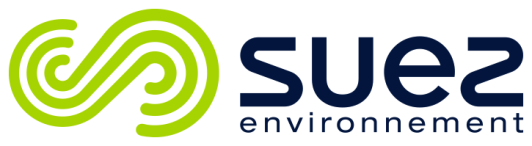 SITA Facility a.s. vyhlašuje VŘ na pracovní pozici:Manipulant – Valašské Klobouky Náplň práce:- manipulace s odpady, obaly a kontejnery - realizace nakládky a vykládky, uložení materiálů na místo určení a další manipulace- třídění, lisování, identifikace, zpracování a předání podkladů pro dokumentaci a evidenci- zajištění čistoty vnitřních i vnějších prostor skladů (areálu), technických prostředků,   zejména nádob, kontejnerů a dalšího vybavení- spolupráce při údržbě a drobných opravách technikyPožadujeme:- ŘP sk. T- oprávnění na VZV výhodou- oprávnění pro práci s křovinořezem výhodouNabízíme:-  práci na DPP s možností přejití na HPP-  pracovní úvazek – 8 hod./den, dvousměnný provoz-  mzdu 70,- až 100,- Kč/hod.-  nástup možný ihnedVhodné i pro důchodce.V případě Vašeho zájmu prosím zašlete životopis na emailovou adresu hrfacility@sita.cz  nebo volejte od 9:00 do 13:00 hod.  na tel. 544425022. Do předmětu uvádějte „ Manipulant – Valašské Klobouky“.

Děkujeme za Váš zájem.Kontaktní osoba:Ing. Tereza Machotová